Лекция 1Понятие о сырьевой базе рыбной промышленностиРыбная отрасль представляет собой сложный, органически взаимосвязанный производственно-хозяйственный комплекс с развитой многоотраслевой кооперацией и международными связями. Она объединяет не только рыболовство и производство пищевой продукции, но и ряд смежных вспомогательных и обслуживающих производств - судостроение, судоремонт, тарное и сетевязальное, портовые службы, товарные хозяйства по разведению рыбы и др. Важную роль рыбное хозяйство играет в качестве поставщика технической и кормовой продукции (мука, рыба и фарш) для комбикормовой промышленности, животноводства и птицеводства, зверохозяйств, а также сырья и полуфабрикатов для медицинской, пищевой, легкой промышленности и других отраслей. В ряде регионов нашей страны, особенно в прибрежных, окраинных, в том числе отдаленных северных районах (Приморский и Хабаровский края, Мурманская, Архангельская, Камчатская, Магаданская и Сахалинская области) рыбное хозяйство является градообразующей отраслью, одним из основных источников занятости населения. В Дальневосточном экономическом районе на долю рыбного хозяйства приходится около 50 % товарной продукции, в Северном - более 20 %. Основные фонды.Основой производственного потенциала рыбной отрасли является флот, составляющий более половины общей стоимости ее основных фондов. Согласно данным ФАР (Федеральное агентство по рыболовству), в 21 веке по Государственному судовому реестру в отрасли насчитывалось 3869 единиц флота мощностью около 3 млн.кВт. Структура флота на 65% представлена добывающим, из которого 367 ед. являются крупнотоннажными, 1494 ед. среднетоннажными судами. Остальное количество флота представлено приемно-транспортными судами - 279 единиц. Флот обеспечивает большую часть производства рыбной продукции отрасли, вместе с тем недоиспользует свои мощности по основным видам обработки от 21 до 41 %. Отсутствие государственной политики в отрасли по обновлению рыбопромыслового флота приводит к ухудшению его состояния. Списание флота отрасли за период с 1990 по 1998 годы составило 1363 единицы (35% от общего количества судов). За этот же период пополнение флота составили 1243 единицы. Но из приобретенных судов только 578 единиц (47%) составляет новый флот. Остальные, как правило, суда старой постройки перекуплены у других бассейнов, предприятий России, а также дальнего и ближнего зарубежья. В результате эффективность использования основных фондов уменьшилась. В 1998 году производственные мощности флота по выпуску продукции сократились в сравнении с 1991 годом по мороженой продукции в 2,2 раза, консервам - в 6,9 раза, рыбной муки - в 3,2 раза. Трудовые ресурсы.Согласно данным ФАР России, в отрасли на 1 января . было занято 398 тыс. человек, что по сравнению с 1990 годом составило 70,4%, сокращение численности произошло на 167 тыс. человек. Согласно данным Госкомстата России, число работников, выбывших из рыбной отрасли, в 1,5 раза превышает численность принятых. При этом процент выбывших работников по рыбной отрасли почти в 2 раза выше, чем в промышленности страны и пищевой промышленности. Образовательный уровень работающих в отрасли сравнительно стабилен. Порядка 26-27 % работающих имеют высшее и среднее специальное образование. На текучесть кадров рыбной отрасли в значительной мере сказывается степень материальной удовлетворенности результатами труда. В 1990 году средняя заработная плата одного работника рыбной отрасли составляла в месяц 559 рублей, что в 1,8 раза было выше, чем в среднем по промышленности страны и по пищевой промышленности в частности. А за 10 лет она лишь на 20 % превысила среднюю зарплату одного работающего, занятого в пищевой и промышленности страны в целом.Размещение объемов уловов России по укрупненным районам рыболовства в 1990-.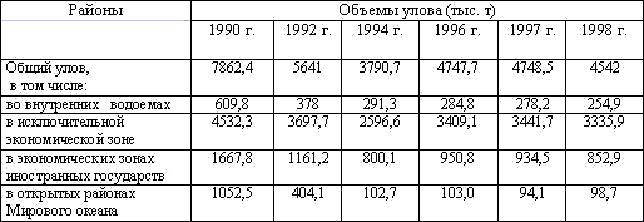 Такое перераспределение промысловых усилий в 1990-1998 годах было вызвано не изменениями в состоянии сырьевой базы рыболовства, а экономическими (переход от плановой системы к рыночным отношениям) и организационными (потерей управляемости флотом со стороны центра) причинами. За прошедший 9-летний период произошли естественные изменения в состоянии сырьевых рыбных запасов в самой исключительной экономической зоне России и на континентальном шельфе. Прежде всего, в основном районе отечественного рыболовства - в морях Дальневосточного бассейна снизились запасы сардин, ивасей, которые ранее давали уловы до 400-700 тыс. т (в настоящее время промысел не ведется). Не в лучшем состоянии находятся запасы минтая и его вылов по рекомендации ученых сокращен с 3,5 до 2,8 млн. т, а на 2000 год - не более 1,8 млн. т. Одновременно в дальневосточных морях недоиспользуются запасы таких высокоценных объектов как сайра (возможный вылов не менее 150 тыс. т), мойва (возможный вылов 322 тыс. т), кальмары (возможный вылов 381,5 тыс. т), камбаловые (не менее 120 тыс.т) и др. Кроме того, в период увеличения численности лососевых промышленность, как правило, не готова добыть и переработать весь возможный улов. В настоящее время распределение квот на вылов рыбы осуществляется исходя из наличия рыбопромыслового флота у рыбохозяйственных предприятий. Однако при этом не учитываются промысловые возможности района лова, техническая и организационная готовность рыбохозяйственных организаций к промыслу. Это приводит к дроблению квот, уменьшению промысловых возможностей района, неконтролируемому перелову водных биоресурсов.Экономический механизм.С 1995 года отрасль стала убыточной. На примере Приморского края, который производит порядка 33-37% всей рыбопродукции России, характерна экономическая экспансия иностранных компаний в рыбную отрасль России. Скрытая экспансия осуществляется путем проникновения инофирм в ИЭЗ России в целях добычи и переработки морских ресурсов и извлечения неучтенной прибыли - наиболее опасная, поскольку основывается на пробелах в российском законодательстве.Основные формы скрытой экспансии следующие: -добыча иностранными судами в ИЭЗ под российским флагом (бербоут-чартерная схема); -фактическая предоплата инофирмами рыбопродукции на условиях кредитования; -скупка рыбопродукции в районах промысла за наличный расчет с последующим перегрузом на транспортные суда, зафрахтованные инофирмами, и вывоз ее без таможенного оформления; -сдача в аренду российских судов и замена российской команды иностранными рыбаками, либо дискриминация российских экипажей при определении фонда заработной платы; -передача инофирмам квот и права на оперативное управление судами в счет долгов; -создание отраслевых совместных предприятий в целях получения льготных квот, либо перекупка квот иностранными и связанными с ними компаниями у российских предприятий под видом целевых кредитов.Одним из прямых следствий иностранной экспансии в сфере рыбного промысла, переработки и реализации рыбной продукции является крайне низкий уровень налоговых платежей, поступающих от всей отрасли по отношению к общему объему налоговых сборов в крае, который колеблется от 3,1% в 1996 году до 4% за 8 месяцев .Потенциал развития рыбной отрасли.Реальная возможность увеличения сырьевого потенциала - это выход (точнее возвращение) на промысел в зоны открытого моря и экономические зоны зарубежных государств. Сырьевые ресурсы могут быть также увеличены за счет сокращения потерь и упорядочения промысловых операций. Ежегодно потери лосося у берегов Камчатки составляют до 30 %.  Важным резервом сырьевой базы на Дальнем Востоке являются неиспользуемые длительное время ресурсы прибрежной зоны рыболовства и рыбы материкового склона. Принятая программа администрацией края о развитии прибрежного рыболовства не выполняется. Долгосрочным интересам России отвечает снижение прессинга промысла на сырьевые ресурсы собственной 200-мильной ИЭЗ, особенно на наиболее ценные (в стоимостном выражении), в целях создания здесь устойчивого рыбного хозяйства, способного обеспечить ритмичное поступление рыбопродукции, прежде всего, на внутренний рынок страны, что будет отвечать и продовольственной безопасности России. В этой связи освоение и развитие отечественного рыболовства, которое бы использовало сырьевые ресурсы открытых районов Мирового океана, является одной из главных задач, тем более что именно в этих районах можно добывать не только массовые пелагические виды, но иметь достаточно сырья для выработки рыбной муки для сельского хозяйства.Несмотря на имеющиеся серьезные проблемы, рыбохозяйственный научно-технический потенциал в своей основе сохранен и при надлежащем финансировании начать выход из кризиса. Для решения перспективных задач требуется усиление научно-технического потенциала, что может быть осуществлено за счет обновления основных фондов, прежде всего, научно-исследовательского флота, а также более рационального выбора основных направлений исследований в таких областях, как усовершенствование методов определения состояния рыбных запасов, использования сырьевых ресурсов при переработке на пищевые, технические цели и для медицинской промышленности.